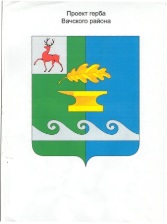           ОТДЕЛ КУЛЬТУРЫАДМИНИСТРАЦИИ ВАЧСКОГО МУНИЦИПАЛЬНОГО РАЙОНАул. Советская, д.12 «А», р.п. Вача, Нижегородской области,606150            тел: (831-73) 6-17-60                   факс 6-26-77E-mail: ok.vacha52@mailruот________2021  №_______на _____  от_____О предоставлении информацииОтдел культуры администрации Вачского муниципального района сообщает, что случаев ДТП по состоянию на 1 января 2021 года не зарегистрировано.Начальник									С.Н. АдикаевКруглова Ирина Николаевна8(83173)6-26-77